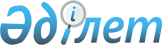 "Курчатов қаласының 2010-2012 жылдарға арналған бюджеті туралы" 2009 жылғы 24 желтоқсандағы N 23/178-IV шешімге өзгертулер мен толықтырулар енгізу туралы
					
			Күшін жойған
			
			
		
					Шығыс Қазақстан облысы Курчатов қалалық мәслихатының 2010 жылғы 22 шілдедегі N 27/211-IV шешімі. Шығыс Қазақстан облысы Әділет департаментінің Курчатов қаласындағы Әділет басқармасында 2010 жылғы 3 тамызда N 5-3-93 тіркелді. Шешімнің қабылдау мерзімінің өтуіне байланысты қолдану тоқтатылды - Шығыс Қазақстан облысы Курчатов қалалық мәслихаты аппаратының 2010 жылғы 29 желтоқсандағы N 307 хатымен

      Ескерту. Шешімнің қабылдау мерзімінің өтуіне байланысты қолдану тоқтатылды - Шығыс Қазақстан облысы Курчатов қалалық мәслихаты аппаратының 2010.12.29 N 307 хатымен.

      

      Қазақстан Республикасының 2008 жылғы 04 желтоқсандағы № 95-IV Бюджеттік кодексінің 109-бабына, «Қазақстан Республикасындағы жергілікті мемлекеттік басқару және өзін-өзі басқару туралы» 2001 жылғы 23 қаңтардағы № 148 Қазақстан Республикасы Заңының 6-бабы 1-тармағы 1) тармақшасына, «2010-2012 жылдарға арналған облыстық бюджет туралы» Шығыс Қазақстан облыстық мәслихатының 2009 жылғы 21 желтоқсандағы № 17/222-IV шешімге өзгерістер мен толықтырулар енгізу туралы» 2010 жылғы 20 шілдедегі № 22/276-IV (нормативтік құқықтық кесімдерді мемлекеттік тіркеудің тізіліміне 2534 нөмірімен 2010 жылғы 23 шілдеде тіркелген) шешіміне сәйкес Курчатов қалалық мәслихаты ШЕШІМ ҚАБЫЛДАДЫ:



      1. «Курчатов қаласының 2010-2012 жылдарға арналған бюджеті туралы» 2009 жылғы 24 желтоқсандағы № 23/178-IV шешімге (нормативтік құқықтық кесімдерді мемлекеттік тіркеудің тізіліміне 5-3-85 нөмірімен тіркелген, облыстық «Дидар» газетінің 2010 жылғы 14 қаңтардағы № 7–8, «Рудный Алтай» газетінің 2010 жылғы 13 қаңтардағы № 5–6 сандарында жарияланған) келесі өзгертулер мен толықтырулар енгізілсін:



      1) 1-тармақтағы 1) – 6) тармақшалар мынадай редакцияда жазылсын:

      «1) кірістер – 622888,0 мың теңге, соның ішінде:

      салықтық түсімдерден – 468545,0 мың теңге;

      салықтық емес түсімдерден – 5461,0 мың теңге;

      негізгі капиталды сатудан түскен түсімдерден – 4713,0 мың теңге;

      трансферттер түсімдерінен – 144169,0 мың теңге;

      2) шығындар – 631843,4 мың теңге;

      3) таза бюджеттік несиелендіру – 0,0 мың теңге, соның ішінде:

      бюджеттік несиелер – 0,0 мың теңге;

      бюджеттік несиелерді жабу – 0,0 мың теңге;

      4) қаржылық активтермен операциялар бойынша сальдо – - 71,0 мың теңге, соның ішінде:

      қаржылық активтерді сатып алу – 2000,0 мың теңге;

      мемлекеттік қаржылық активтерді сатудан түскен түсімдер – 2071,0 мың теңге;

      5) бюджет (профицит) тапшылығы – -8884,4 мың теңге;

      6) бюджет тапшылығын қаржыландыру – 8884,4 мың теңге»;



      2) 6-тармақтағы:

      «470,0 мың теңге» сандары «440,0 мың теңге» сандарымен ауыстырылсын;

      «370,0 мың теңге» сандары «340,0 мың теңге» сандарымен ауыстырылсын;



      3) 8-тармақтағы:

      бірінші абзацтағы: «27089,0 мың теңге» сандары «27239,0 мың теңге» сандарымен ауыстырылсын;

      екінші абзацтағы: «25642,0 мың теңге» сандары «25565,0 мың теңге» сандарымен ауыстырылсын;

      үшінші абзацтағы: «861,0 мың теңге» сандары «1204,0 мың теңге» сандарымен ауыстырылсын;

      төртінші абзацтағы: «140,0 мың теңге» сандары «195,0 мың теңге» сандарымен ауыстырылсын;

      бесінші абзацтағы: «230,0 мың теңге» сандары «275,0 мың теңге» сандарымен ауыстырылсын.



      5) 8-1 тармақтағы:

      төртінші абзацтағы: «2058,0 мың теңге» сандары «2154,0 мың теңге» сандарымен ауыстырылсын;



      мынадай мазмұндағы 8-4 тармақпен толықтырылсын:

      «2010 жылға арналған қалалық бюджетте тұрғын үйлердегі үйішілік жылу желілерін жөндеуге облыстық бюджеттен 21000,0 мың теңге сомасында нысаналы ағымдағы трансферттер қарастырылсын».



      6) 1-қосымша осы шешімнің 1-қосымшасына сәйкес жаңа редакцияда жазылсын.



      2. Осы шешім 2010 жылғы 1 қаңтардан бастап қолданысқа енгізіледі.

      

      

      Сессия төрағасы, Курчатов қалалық

      мәслихатының хатшысы                              Ш. ТӨЛЕУТАЕВ

      Курчатов қалалық мәслихатының

      кезектен тыс 27 сессиясының

      2010 жылғы 22 шілдедегі

      № 27/211–ІV шешіміне 1 қосымша      Курчатов қалалық мәслихатының

      кезекті 23 сессиясының

      2009 жылғы 24 желтоқсандағы

      № 23/178–ІV шешіміне 1 қосымша 

      Курчатов қаласының 2010 жылға арналған анықталған бюджеті 

      

      Экономика және бюджеттік жоспарлау

      бөлімінің бастығы                                 Т. ЕЛЬНИКОВА
					© 2012. Қазақстан Республикасы Әділет министрлігінің «Қазақстан Республикасының Заңнама және құқықтық ақпарат институты» ШЖҚ РМК
				санатсанатСы

ныпСы

нып

шаЕрек

шелікКірістер атауы2010 жыл

(мың теңге)1Кірістер622 888,01Салықтық түсімдер468 545,001Табыс салығы173 932,02Жеке табыс салығы173 932,001Төлем көзінен салық салынатын табыстардан ұсталатын жеке табыс салығы154 071,002Төлем көзінен салық салынбайтын табыстардан ұсталатын жеке табыс салығы10 930,003Қызметін біржолғы талон бойынша жүзеге асыратын жеке тұлғалардан алынатын жеке табыс салығы504,004Төлем көзінен салық салынатын шетелдік азаматтар табыстарынан ұсталатын жеке табыс салығы8 427,003Әлеуметтік салық163 071,01Әлеуметтік салық163 071,001Әлеуметтік салық163 071,004Меншікке салынатын салықтар109 592,01Мүлікке салынатын салықтар61 712,001Заңды тұлғалардың және жеке кәсіпкерлердің мүлкіне салынатын салық60 957,002Жеке тұлғалардың мүлкіне салынатын салық755,03Жер салығы33 959,002Елді мекендер жерлеріне жеке тұлғалардан алынатын жер салығы1 449,008Елді мекендер жерлеріне заңды тұлғалардан, жеке кәсіпкерлерден, жеке нотариустар мен адвокаттардан алынатын жер салығы32 510,04Көлік құралдарына салынатын салық13 921,001Заңды тұлғалардан көлік құралдарына салынатын салық5 251,002Жеке тұлғалардан көлік құралдарына салынатын салық8 670,005Тауарларға, жұмыстарға және қызметтерге салынатын ішкі салықтар20 553,02Акциздер821,096Заңды және жеке тұлғалар бөлшек саудада өткізетін, сондай-ақ өзінің өндірістік мұқтаждарына пайдаланылатын бензин (авиациалықты қоспағанда)713,097Заңды және жеке тұлғаларға бөлшек саудада өткізетін, сондай-ақ өз өндірістік мұқтаждарға пайдаланылатын дизель отыны108,03Табиғи және басқа ресурстарды пайдаланғаны үшін түсетін түсімдер16 150,015Жер учаскелерін пайдаланғаны үшін төлем16 150,04Кәсіпкерлік және кәсіби қызметті жүргізгені үшін алынатын алымдар3 582,001Жеке кәсіпкерлерді мемлекеттік тіркегені үшін алынатын алым139,002Жекеленген қызмет түрлерімен айналысу құқығы үшін алынатын лицензиялық алым1 278,003Заңды тұлғаларды мемлекеттік тіркегені және филиалдар мен өкілдіктерді есептік тіркегені, сондай-ақ оларды қайта тіркегені үшін алым79,014Көлік құралдарын мемлекеттік тіркегені, сондай-ақ оларды қайта тіркегені үшін алым227,018Жылжымайтын мүлікке және олармен мәміле жасау құқығын мемлекеттік тіркегені үшін алынатын алым977,020Жергілікті маңызы бар және елді мекендегі жалпы пайдаланудағы автомобиль жолдарын бөлу жолағында сыртқы (көрнекі) жарнамаларды орналастырғаны үшін алынатын төлем882,008Заңдық мәнді іс-әрекеттерді жасағаны және (немесе) оған уәкілеттігі бар мемлекеттік органдар немесе лауазымды адамдар құжаттар бергені үшін алынатын міндетті төлемдер1 397,01Мемлекеттік баж салығы1 397,002Мемлекеттік мекемелерге сотқа берілетін талап арыздарынан алынатын мемлекеттік бажды қоспағанда, мемлекеттік баж сотқа берілетін талап арыздардан, ерекше талап ету істері арыздарынан, ерекеше жүргізілетін істер бойынша арыздардан (шағымдардан), сот бұйрығын шығару туралы өтініштерден, атқару парағының дубликатын беру туралы шағымдардан, аралық (төрелік) соттардың және шетелдік соттардың шешімдерін мәжбүрлеп орындауға атқару парағын беру туралы шағымдардың, сот актілерінің атқару парағының және өзге де құжаттардың көшірмелерін қайта беру туралы шағымдардан алынады830,004Азаматтық хал актілерін тіркегені үшін, сондай-ақ азаматтарға азаматтық хал актілерін тіркеу туралы куәліктерді және азаматтық хал актілері жазбаларын өзгертуге, толықтыруға және қалпына келтіруге байланысты куәліктерді қайтадан бергені үшін мемлекеттік баж232,005Шетелге баруға және Қазақстан Республикасына басқа мемлекеттерден адамдарды шақыруға құқық беретін құжаттарды ресімдегені үшін, сондай-ақ осы құжаттарға өзгерістер енгізгені үшін мемлекеттік баж81,007Қазақстан Республикасы азаматтығын алу, Қазақстан Республикасының азаматтығын қалпына келтіру және Қазақстан Республикасы азаматтығын тоқтату туралы құжаттарды ресімдегені үшін мемлекеттік баж12,008Тұрғылықты жерін тіркегені үшін алынатын мемлекеттік баж146,009Аңшы куәлігін бергені және оны жыл сайын тіркегені үшін мемлекеттік баж12,010Жеке және заңды тұлғалардың азаматтық, қызметтік қаруының (аңшылық суық қаруды, белгі беретін қаруды, ұңғысыз атыс қаруын, механикалық шашыратқыштарды, көзден жас ағызатын немесе тітіркендіретін заттар толықтырылған аэрозольді және басқа құрылғыларды, үрлемелі қуаты 7,5 Дж-дан аспайтын пневматикалық қаруды қоспағанда және калибрі 4,5 мм-ге дейінгілерді қоспағанда) әрбір бірлігін тіркегені және қайта тіркегені үшін алынатын мемлекеттік баж41,012Қаруды және оның оқтарын сақтауға немесе сақтау мен алып жүруге, тасымалдауға, Қазақстан Республикасының аумағына әкелуге және Қазақстан Республикасынан әкетуге рұқсат бергені үшін алынатын мемлекеттік баж43,02Салықтық емес түсімдер5 461,001Мемлекеттік меншіктен түсетін кірістер4 482,05Мемлекеттік меншіктегі мүлікті жалға беруден түсетін кірістер4 482,004Коммуналдық меншіктегі мүлікті жалдаудан түсетін кірістер4 482,006Басқа да салықтық емес түсімдер979,01Басқа да салықтық емес түсімдер979,007Жергілікті бюджеттен бұрын алынған пайдаланылмаған қаражаттарды қайтару57,009Жергілікті бюджетке басқа да салықтық емес түсімдер922,03Негізгі капиталды сатудан түсетін түсімдер4 713,003Жерді және материалдық емес активтер сату4 713,01Жерді сату4 545,001Жер учаскелерін сатудан түскен түсімдер4 545,02Материалды емес активтерді сату168,002Жер учаскелерін жалдау құқығын сатқаны үшін төлем168,04Трансферттердің түсімдері144 169,002Мемлекеттік басқарудың жоғарғы тұрған органдарынан түсетін трансферттер144 169,02Облыстық бюджеттен түсетін трансферттер144 169,001Ағымдағы нысаналы трансферттер105 014,003Субвенциялар39 155,0Функ

цио

налды

топФунк

цио

нал

дық

жал

ғасыәкім

шілікБағ

дар

лама

ларБағ

дар

лама

лар

атауыАтауы2010 жыл

(мың теңге)ІІ. Шығындар631 843,401Жалпы сипаттағы мемлекеттік қызметтер75 365,51Мемлекеттік басқарудың жалпы функцияларын орындайтын өкілді, атқарушы және басқа органдар57 545,5112Аудан (облыстық маңызы бар қала) мәслихатының аппараты11 278,0001Аудан (облыстық маңызы бар қала) мәслихатының қызметін қамтамасыз ету11 158,0004Мемлекеттік органдарды материалдық-техникалық жарақтандыру120,0122Аудан (облыстық маңызы бар қаланың) әкімінің аппараты46 267,5001Аудан (облыстық маңызы бар қаланың) әкімінің қызметін қамтамасыз ету жөніндегі қызметтер42 707,0002Ақпараттық жүйелер құру1 719,5004Мемлекеттік органдарды материалдық-техникалық жарақтандыру1 841,02Қаржылық қызмет13 034,0452Ауданның (облыстық маңызы бар қаланың) қаржы бөлімі13 034,0001Аудандық бюджетті орындау және коммуналдық меншікті (облыстық маңызы бар қала) саласындағы мемлекеттік саясатты іске асыру жөніндегі қызметтер9 656,0003Салық салу мақсатында мүлікті бағалауды жүргізу42,0004Біржолғы талондарды беру жөніндегі жұмысты және біржолғы талондарды іске асырудан сомаларды жинаудың толықтығын қамтамасыз етуді ұйымдастыру10,0010Коммуналдық меншікті жекешелендіруді ұйымдастыру1 000,0011Коммуналдық меншікке түскен мүлікті есепке алу, сақтау, бағалау және сату2 200,0019Мемлекеттік органдарды материалдық-техникалық жарақтандыру126,05Жоспарлау және статистикалық қызмет4 786,0453Ауданның (облыстық маңызы бар қаланың) экономика және бюджеттік жоспарлау бөлімі4 786,0001Экономикалық саясатты, мемлекеттік жоспарлау жүйесін қалыптастыру және дамыту және ауданды (облыстық маңызы бар қаланы) басқару саласындағы мемлекеттік саясатты іске асыру жөніндегі қызметтер4 786,002Қорғаныс5 845,01Әскери мұқтаждар5 720,0122Аудан (облыстық маңызы бар қала) әкімінің аппараты5 720,0005Жалпыға бірдей әскери міндетті атқару шеңберіндегі іс-шаралар5 720,02Төтенше жағдайлар жөніндегі жұмыстарды ұйымдастыру125,0122Аудан (облыстық маңызы бар қала) әкімінің аппараты125,0006Аудан (облыстық маңызы бар қала) ауқымындағы төтенше жағдайлардың алдын алу және оларды жою125,003Қоғамдық тәртіп, қауіпсіздік, құқықтық, сот, қылмыстық-атқару қызметі601,01Құқықтық қорғау қызметі601,0458Ауданның (облыстық маңызы бар қаланың) тұрғын үй-коммуналдық шаруашылығы, жолаушылар көлігі және автомобиль жолдары бөлімі601,0021Елді мекендерде жол жүрісі қауіпсіздігін қамтамасыз ету601,004Білім беру241 033,51Мектепке дейінгі тәрбие және оқыту34 828,5464Ауданның (облыстық маңызы бар қаланың) білім беру бөлімі34 828,5009Мектепке дейінгі тәрбие ұйымдарының қызметін қамтамасыз ету34 828,52Бастауыш, негізгі орта және жалпы орта білім беру194 528,0464Ауданның (облыстық маңызы бар қаланың) білім беру бөлімі194 528,0003Жалпы білім беру178 353,0006Балалар үшін қосымша білім беру16 175,09Білім беру саласындағы өзге де қызметтер11 677,0464Ауданның (облыстық маңызы бар қаланың) білім беру бөлімі11 677,0001Жергілікті деңгейде білім беру саласындағы мемлекеттік саясатты іске асыру жөніндегі қызметтер8 138,0005Ауданның (облыстық маңызы бар қаланың) мемлекеттік білім беру мекемелері үшін оқулықтар мен оқу-әдістемелік кешендерді сатып алу және жеткізу3 439,0013Мемлекеттік органдарды материалдық-техникалық жарақтандыру100,006Әлеуметтік көмек және әлеуметтік қамсыздандыру67 409,02Әлеуметтік көмек57 010,0451Ауданның (облыстық маңызы бар қаланың) жұмыспен қамту және әлеуметтік бағдарламалар бөлімі57 010,0002Еңбекпен қамту бағдарламасы17 716,0100Қоғамдық жұмыстар8 595,0101Жұмыссыздарды кәсіптік даярлау және қайта даярлау2 079,0102Халықты жұмыспен қамту саласында азаматтарды әлеуметтік қорғау жөніндегі қосымша шаралар1 642,0103Республикалық бюджеттен берілетін ағымдағы нысаналы трансферттер есебінен әлеуметтік жұмыс орындары және жастар практикасы бағдарламасын кеңейтуге5 400,0005Мемлекеттік атаулы әлеуметтік көмек1 900,0011Республикалық бюджеттен берілетін трансферттер есебінен400,0015Жергілікті бюджет қаражаты есебінен1 500,0006Тұрғын үй көмегі3 500,0007Жергілікті өкілетті органдардың шешімі бойынша азаматтардың жекелеген топтарына әлеуметтік көмек28 529,0010Үйден тәрбиеленіп оқытылатын мүгедек балаларды материалдық қамтамасыз ету630,0014Мұқтаж азаматтарға үйде әлеуметтік көмек көрсету1 218,0015Жергілікті бюджет қаражаты есебінен1 218,001618 жасқа дейінгі балаларға мемлекеттік жәрдемақылар1 330,0011Республикалық бюджеттен берілетін трансферттер есебінен180,0015Жергілікті бюджет қаражаты есебінен1 150,0017Мүгедекті оңалту жеке бағдарламасына сәйкес, мұқтаж мүгедектерді міндетті гигиеналық құралдармен қамтамасыз етуге және ымдау тілі мамандарының, жеке көмекшілердің қызмет көрсетуіне33,0019Ұлы Отан соғысындағы Жеңістің 65 жылдығына орай Ұлы Отан соғысының қатысушылары мен мүгедектеріне Тәуелсіз Мемлекеттер Достастығы елдері бойынша, Қазақстан Республикасының аумағы бойынша жол жүруін, сондай-ақ оларға және олармен бірге жүретін адамдарға Мәскеу, Астана қалаларында мерекелік іс-шараларға қатысуы үшін тамақтануына, тұруына, жол жүруіне арналған шығыстарын төлеуді қамтамасыз етуге185,0011Республикалық бюджеттен берілетін трансферттер есебінен185,0020Ұлы Отан соғысындағы Жеңістің 65 жылдығына орай Ұлы Отан соғысының қатысушылары мен мүгедектеріне, сондай-ақ оларға теңестірілген, оның ішінде майдандағы армия құрамына кірмеген, 1941 жылғы 22 маусымнан бастап 1945 жылғы 3 қыркүйек аралығындағы кезеңде әскери бөлімшелерде, мекемелерде, әскери-оқу орындарында әскери қызметтен өткен, запасқа босатылған (отставка), «1941-1945 жж. Ұлы Отан соғысында Германияны жеңгенi үшiн» медалімен немесе «Жапонияны жеңгені үшін» медалімен марапатталған әскери қызметшілерге, Ұлы Отан соғысы жылдарында тылда кемінде алты ай жұмыс істеген (қызметте болған) адамдарға біржолғы материалдық көмек төлеу1 969,0011Республикалық бюджеттен берілетін трансферттер есебінен1 969,09Әлеуметтік көмек және әлеуметтік қамтамасыз ету салаларындағы өзге де қызметтер10 399,0451Ауданның (облыстық маңызы бар қаланың) жұмыспен қамту және әлеуметтік бағдарламалар бөлімі10 399,0001Жергілікті деңгейде халық үшін әлеуметтік бағдарламаларды жұмыспен қамтуды қамтамасыз етуді іске асыру саласындағы мемлекеттік саясатты іске асыру жөніндегі қызметтер10 109,0011Жәрдемақыларды және басқа да әлеуметтік төлемдерді есептеу, төлеу мен жеткізу бойынша қызметтерге ақы төлеу190,0022Мемлекеттік органдарды материалдық-техникалық жарақтандыру100,007Тұрғын үй-коммуналдық шаруашылық148 054,01Тұрғын үй шаруашылығы27 000,0458Ауданның (облыстық маңызы бар қаланың) тұрғын үй-коммуналдық шаруашылығы, жолаушылар көлігі және автомобиль жолдары бөлімі27 000,0003Мемлекеттік тұрғын үй қорының сақталуын ұйымдастыру27 000,02Коммуналдық шаруашылығы84 965,0458Ауданның (облыстық маңызы бар қаланың) тұрғын үй-коммуналдық шаруашылығы, жолаушылар көлігі және автомобиль жолдары бөлімі66 450,0028Коммуналдық шаруашылығын дамыту5 950,0015Жергілікті бюджет қаражаты есебінен5 950,0030Өңірлік жұмыспен қамту және кадрларды қайта даярлау стратегиясын іске асыру шеңберінде инженерлік коммуникациялық инфрақұрылымды жөндеу және елді-мекендерді көркейту60 500,0027Республикалық бюджеттен берілетін трансферттер есебінен40 353,0029Ауданның (облыстық маңызы бар қаланың) бюджет қаражаты есебінен20 147,0466Ауданның (облыстық маңызы бар қаланың) сәулет, қала құрылысы және құрылыс бөлімі18 515,0005Коммуналдық шаруашылығын дамыту18 515,0015Жергілікті бюджет қаражаты есебінен18 515,03Елді мекендерді көркейту36 089,0458Ауданның (облыстық маңызы бар қаланың) тұрғын үй-коммуналдық шаруашылығы, жолаушылар көлігі және автомобиль жолдары бөлімі36 089,0015Елді мекендердегі көшелерді жарықтандыру6 656,0016Елді мекендердің санитариясын қамтамасыз ету7 399,0017Жерлеу орындарын күтіп ұстау және туысы жоқтарды жерлеу34,0018Елді мекендерді абаттандыру және көгалдандыру22 000,008Мәдениет, спорт, туризм және ақпараттық кеңістік46 150,01Мәдениет саласындағы қызмет24 803,0455Ауданның (облыстық маңызы бар қаланың) мәдениет және тілдерді дамыту бөлімі24 803,0003Мәдени ойын-сауық жұмысын қолдау24 803,02Спорт205,0466Ауданның (облыстық маңызы бар қаланың) сәулет, қала құрылысы және құрылыс бөлімі205,0008Спорт объектілерін дамыту205,0015Жергілікті бюджет қаражатынан205,03Ақпараттық кеңістік11 362,0455Ауданның (облыстық маңызы бар қаланың) мәдениет және тілдерді дамыту бөлімі10 084,0006Аудандық (қалалық) кітапханалардың жұмыс істеуі5 206,0007Мемлекеттік тілді және Қазақстан халықтарының басқа да тілдерін дамыту4 878,0456Ауданның (облыстық маңызы бар қаланың) ішкі саясат бөлімі1 278,0002Бұқаралық ақпарат құралдары арқылы мемлекеттік ақпарат саясатын жүргізу1 008,0005Телерадиохабарлары арқылы мемлекеттік ақпараттық саясат жүргізу270,09Мәдениет, спорт, туризм және ақпараттық кеңестікті ұйымдастыру жөніндегі өзге де қызметтер9 780,0455Ауданның (облыстық маңызы бар қаланың) мәдениет және тілдерді дамыту бөлімі4 731,0001Жергілікті деңгейде тілдерді және мәдениетті дамыту саласындағы мемлекеттік саясатты іске асыру жөніндегі қызметтер4 568,0011Мемлекеттік органдарды материалдық-техникалық жарақтандыру163,0456Ауданның (облыстық маңызы бар қаланың) ішкі саясат бөлімі5 049,0001Жергілікті деңгейде ақпарат, мемлекеттілікті нығайту және азаматтардың әлеуметтік сенімділігін қалыптастыру саласында мемлекеттік саясатты іске асыру жөніндегі қызметтер4 869,0003Жастар саясаты саласындағы өңірлік бағдарламаларды іске асыру180,010Ауыл, су, орман, балық шаруашылығы, ерекше қорғалатын табиғат аумақтар, қоршаған ортаны және жануарлар дүниесін қорғау, жер қатынастары6 724,01Ауыл шаруашылығы300,0475Ауданның (облыстық маңызы бар қаланың) кәсіпкерлік, ауыл шаруашылығы және ветеринария бөлімі300,0007Қаңғыбас иттер мен мысықтарды аулау мен жоюды ұйымдастыру300,06Жер қатынастары5 665,0463Ауданның (облыстық маңызы бар қаланың) жер қатынастары бөлімі5 665,0001Аудан (облыстық манызы бар қала) аумағында жер қатынастарын реттеу саласындағы мемлекеттік саясатты іске асыру жөніндегі қызметтер4 565,0004Жердi аймақтарға бөлу жөнiндегi жұмыстарды ұйымдастыру1 000,0008Мемлекеттік органдарды материалдық-техникалық жарақтандыру100,09Ауыл, су, орман, балық шаруашылықтары, қоршаған ортаны қорғау және жер қатынастары салаларындағы басқа да қызметтер759,0475Ауданның (облыстық маңызы бар қаланың) кәсіпкерлік, ауыл шаруашылығы және ветеринария бөлімі759,0013Эпизоотияға қарсы іс-шараларды жүргізуге759,011Өнеркәсіп, сәулет, қала құрылысы және құрылыс қызметі4 577,02Сәулет, қала құрылысы және құрылыс қызметі4 577,0466Ауданның (облыстық маңызы бар қаланың) сәулет, қала құрылысы және құрылыс бөлімі4 577,0001Құрылыс, облыс қалаларының, аудандарының және елді мекендерінің сәулеттік бейнесін жақсарту саласындағы мемлекеттік саясатты іске асыру және ауданның (облыстық маңызы бар қаланың) аумағын оңтайлы және тиімді қала құрлыстық игеруді қамтамасыз ету жөніндегі қызметтер4 577,012Көлік және коммуникация9 978,01Автомобиль көлігі9 978,0458Ауданның (облыстық маңызы бар қаланың) тұрғын үй-коммуналдық шаруашылығы, жолаушылар көлігі және автомобиль жолдары бөлімі9 978,0023Автомобиль жолдарының жұмыс істеуін қамтамасыз ету9 978,0015Жергілікті бюджет қаражаты есебінен 9 978,013Басқалары16 489,09Басқалары16 489,0452Ауданның (облыстық маңызы бар қаланың) қаржы бөлімі440,0012Ауданның (облыстық маңызы бар қаланың) жергілікті атқарушы органның резерві440,0100Ауданның (облыстық маңызы бар қаланың) аумағындағы табиғи және техногендік сипаттағы төтенше жағдайларды жоюға арналған ауданның (облыстық маңызы бар қаланың) жергілікті атқарушы органының төтенше резерві340,0102Соттардың шешімдері бойынша міндеттемелерді орындауға арналған ауданның (облыстық маңызы бар қаланың) жергілікті атқарушы органының резерві100,0453Ауданның (облыстық маңызы бар қаланың) экономика және бюджеттік жоспарлау бөлімі1 499,0003Жергілікті бюджеттік инвестициялық жобалардың және концессиялық жобалардың техникалық-экономикалық негіздемелерін әзірлеу және оған сараптама жүргізу1 499,0475Ауданның (облыстық маңызы бар қаланың) кәсіпкерлік, ауыл шаруашылығы және ветеринария бөлімі6 750,0001Жергілікті деңгейде кәсіпкерлік, өнеркәсіп, ауыл шаруашылығы және ветеринария саласындағы мемлекеттік саясатты іске асыру жөніндегі қызметтер6 366,0004Мемлекеттік органдарды материалдық-техникалық жарақтандыру384,0458Ауданның (облыстық маңызы бар қаланың) тұрғын үй-коммуналдық шаруашылығы, жолаушылар көлігі және автомобиль жолдары бөлімі7 800,0001Жергілікті деңгейде тұрғын үй-коммуналдық шаруашылығы, жолаушылар көлігі және автомобиль жолдары саласындағы мемлекеттік саясатты іске асыру жөніндегі қызметтер7 800,015Трансферттер9 617,41Трансферттер9 617,4452Ауданның (облыстық маңызы бар қаланың) қаржы бөлімі9 617,4006Нысаналы пайдаланылмаған (толық пайдаланылмаған) трансферттерді қайтару0,4020Бюджет саласындағы еңбекақы төлеу қорының өзгеруіне байланысты жоғары тұрған бюджеттерге берілетін ағымдағы нысаналы трансферттер9 617,0ІІІТаза бюджеттік несиелендіру0,0Бюджеттік несиелер0,05Бюджеттік несиелерді жабуІVҚаржылық активтермен операциялар жөніндегі сальдо:-71,0Қаржылық активтерді сатып алу2 000,013Басқалары2 000,009Басқалары2 000,0452Ауданның (облыстық маңызы бар қаланың) қаржы бөлімі2 000,0014Заңды тұлғалардың жарғылық капиталын ұлғайту немесе қалыптастыру2 000,06Қаржылық активтерді сатудан мемлекетке түсетін түсімдер2 071,0VБюджет тапшылығы (профициті)-8 884,4VІБюджет тапшылығын қаржыландыру (профицитті пайдалану)8 884,4